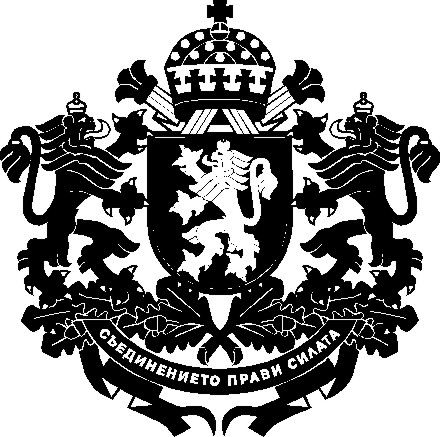 РЕПУБЛИКА БЪЛГАРИЯЗаместник-министър на земеделието, храните и горите……………………………………………………………… 20…… г.ДОКЛАДот доц. д-р Янко Иванов – заместник-министър на земеделието, храните и горитеОтносно: Проект на Наредба за изменение и допълнение на Наредба № 77 от 2006 г. за признаване за вписване на нови сортове земеделски растителни видове, сортове за консервация, сортове за съхранение и сортове, развити с цел отглеждане при специфични условия, в Официалната сортова листа на Република България и Общия каталог на държавите – членки на ЕСуважаема госпожо МИНИСТЪР,На основание чл. 14, ал. 4 от Закона за посевния и посадъчния материал, внасям за одобряване проект на Наредба за изменение и допълнение на Наредба № 77 от 2006 г. за признаване за вписване на нови сортове земеделски растителни видове, сортове за консервация, сортове за съхранение и сортове, развити с цел отглеждане при специфични условия, в Официалната сортова листа на Република България и Общия каталог на държавите - членки на ЕС.Причини, които налагат приемането на актаС Наредба № 77 от 2006 г. за признаване за вписване на нови сортове земеделски растителни видове, сортове за консервация, сортове за съхранение и сортове, развити с цел отглеждане при специфични условия, в Официалната сортова листа на Република България и Общия каталог на държавите – членки на ЕС (обн., ДВ, бр. 51 от 2006 г.) (Наредба № 77 от 2006 г.) се въвеждат изискванията на Директива 2002/53/ЕО на Съвета от 13 юни 2002 година относно общия каталог на сортовете земеделски растителни видове (OB L 193, 20.7.2002 г.). Впоследствие в наредбата са транспонирани Директива 2008/62/ЕО на Комисията от 20 юни 2008 година уреждаща някои дерогации за признаване на земеделски местни видове и сортове, които са естествено адаптирани към местните и регионалните условия и са заплашени от генетична ерозия, и търговията със семена и посадъчен материал от картофи на тези местни видове и сортове (ОВ L 162, 21.6.2008 г.) и Директива 2009/145/ЕО на Комисията от 26 ноември 2009 година за предоставяне на някои дерогации относно признаването на зеленчукови местни видове и сортове, които са традиционно отглеждани в определени местности и райони и са застрашени от генетична ерозия, и на зеленчукови сортове без истинска стойност за производството на търговски култури, но развивани с цел отглеждане при специални условия, както и относно търговията със семена от посочените местни видове и сортове (ОВ L 312, 27.11.2009 г.). В резултат на направените изменения някои от текстовете на наредбата са станали неточни и трудно разбираеми за нейните адресати, което налага актуализирането и прецизирането й. Освен това, текстовете й са остарели и не съответстват напълно на разпоредбите на действащото европейско право и националната нормативна уредба. В заключителните разпоредби на проекта на наредба се прави актуализация на срока за внос на овощен посадъчен материал и овощни растения от трети страни в Наредба № 3 от 2010 г. за търговия на овощен посадъчен материал и овощни растения, предназначени за производство на плодове на пазара на Европейския съюз (обн., ДВ, бр. 20 от 2010 г.), съгласно Решение за изпълнение (ЕС) 2019/120 на Комисията от 24 януари 2019 година за изменение на Директива 2008/90/ЕО на Съвета във връзка с удължаването на срока на дерогацията по отношение на условията за вноса от трети страни на посадъчен материал от овощни растения и на овощни растения, предназначени за производство на плодове (ОВ L 24, 28.01.2019 г.), а в Наредба № 8 от 2007 г. за процедурите по сертификация и/или одобрение на произвеждания и търгуван посевен материал от групите земеделски растения – зърнени, маслодайни и влакнодайни, фуражни, зеленчукови, картофи и цвекло (обн., ДВ, бр. 29 от 2007 г.) се отменя срокът на сертификатите на семената от всички категории, тъй като сертификатите вече са безсрочни.Цели Целта на предложения проект на нормативен акт е да се актуализират разпоредбите на Наредба № 77 от 2006 г., така че те да отговарят на действащото национално и европейско законодателство и да станат по-разбираеми и прозрачни за нейните адресати.  	Финансови и други средства, необходими за прилагането на новата уредбаПриемането на проекта на акт не води до въздействие върху държавния бюджет. За приемането на проекта на акт не са необходими допълнителни разходи/трансфери и други плащания по бюджета на Министерството на земеделието, храните и горите. Не се предвиждат допълнителни разходи и за нейните адресати.Очаквани резултати от прилагането на актаС актуализирането на текстовете на наредбата, разпоредбите й ще станат по-ясни и достъпни за нейните адресати и ще съответстват на европейското и националното законодателство.Анализ за съответствие с правото на Европейския съюзПроектът на Наредба не съдържа разпоредби, транспониращи актове на Европейския съюз, поради което не е приложена таблица на съответствието с правото на Европейския съюз.Информация за проведените обществени консултацииНа основание чл. 26, ал. 3 и 4 от Закона за нормативните актове проектът на доклад (мотиви) и проектът на наредба са публикувани за обществена консултация на интернет страницата на Министерството на земеделието, храните и горите и на Портала за обществени консултации със срок за предложения и становища 30 дни.Съгласно чл. 26, ал. 5 от Закона за нормативните актове справката за постъпилите предложения и становища, заедно с обосновка за неприетите предложения, е публикувана на интернет страницата на Министерството на земеделието, храните и горите и на Портала за обществени консултации.Проектът е съгласуван в съответствие с разпоредбите на Правилата за изготвяне и съгласуване на проекти на актове в системата на Министерството на земеделието, храните и горите. Направените целесъобразни бележки и предложения са отразени.уважаема госпожо МИНИСТЪР,Във връзка с гореизложеното и на основание чл. 14, ал. 4 от Закона за посевния и посадъчния материал, предлагам да одобрите приложения проект на Наредба за изменение и допълнение на Наредба № 77 от 2006 г. за признаване за вписване на нови сортове земеделски растителни видове, сортове за консервация, сортове за съхранение и сортове, развити с цел отглеждане при специфични условия, в Официалната сортова листа на Република България и Общия каталог на държавите - членки на ЕС.С уважение,доц. д-р Янко ИвановЗаместник-министър на земеделието, храните и горите	ДОМИНИСТЪРА НА ЗЕМЕДЕЛИЕТО, ХРАНИТЕ И ГОРИТЕг-жа десислава таневаОДОБРИЛ,МИНИСТЪР НА ЗЕМЕДЕЛИЕТО, ХРАНИТЕ И ГОРИТЕ:десислава таневаПриложение:Проект на Наредба за изменение и допълнение на Наредба 
№ 77 от 2006 г. за признаване за вписване на нови сортове земеделски растителни видове, сортове за консервация, сортове за съхранение и сортове, развити с цел отглеждане при специфични условия, в Официалната сортова листа на Република България и Общия каталог на държавите - членки на ЕС;Справка за отразяване на постъпилите становища;Справка за отразяване на постъпилите предложения от обществената консултация;Постъпилите становища.